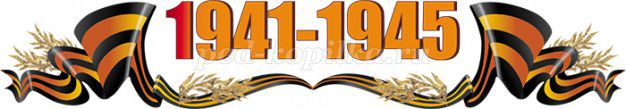    Тема недели "75 лет Победы!" с 06.05.2020 года по 08.05.2020 годаЦель: Формирование познавательного интереса к истории своей страны, формировать у детей патриотические чувства, любовь и уважение к защитникам Родины. Поощрять желание подражать их смелости, ловкости, отваге, в стремлении быть похожими на них.Итоговое мероприятие: конкурс рисунков «Чтобы знали, чтобы помнили!»Родителям рекомендуем:- Показать детям презентации «День Победы для дошкольников»- Беседа на тему «Победа в воздухе не вьется, а руками достается». Цель: Рассказать детям о воинах - защитниках Отечества.- Рассматривание фотографий членов семьи, служивших в армии, расширять знания детей об армии, охраняющей Родину.- Рассматривание иллюстраций по теме «День победы», сравнение людей разного возраста, пола, разного эмоционального состояния- Чтение пословиц и поговорок по теме: « 9  мая – день Победы»Цель: развивать память, мышление, воображение, речь детей, закрепить знания о войне.• Тучам солнце не закрыть, мир войне не победить.• Свет победит тьму, а мир — войну.• Мир стоит до рати, а рать — до мира.• Мир народу — жизнь будет краше год от году.• Мир и труд в ногу идут.• Где мир, там и радость.• Дружно за мир стоять — войне не бывать.• Мир строит, а война разрушает.• Тот нам ворог, кому мир не дорог.• Кто сеет мир, пожнет счастье.- По звукопроизношению артикуляция звука «ш» разучить чистоговорки: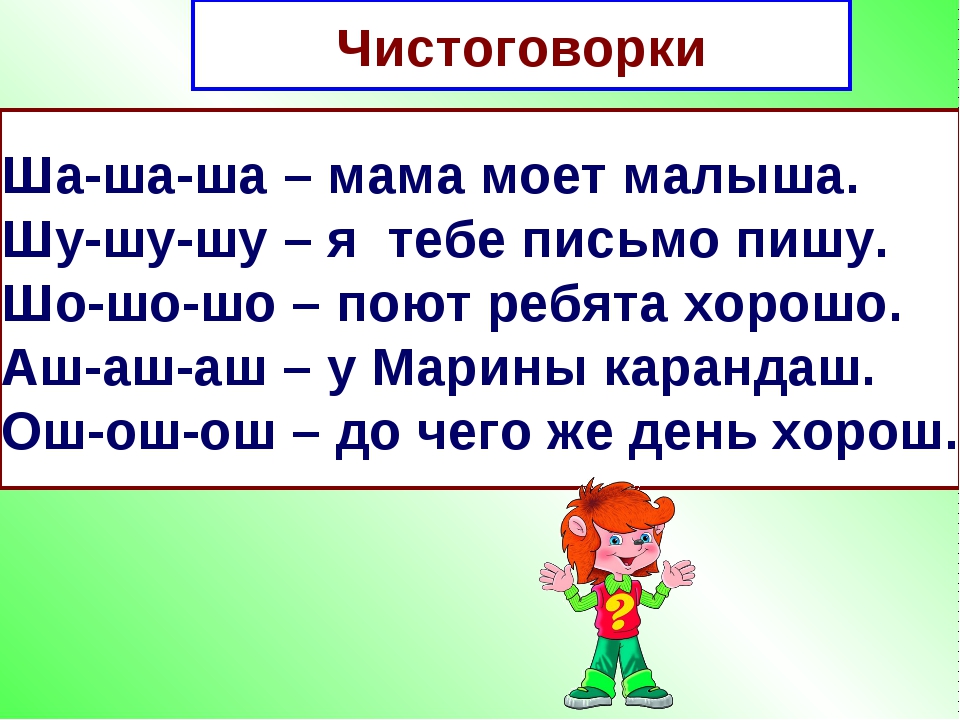 -Художественная литература для чтения детям дома по теме «День Победы»   НИКТО НЕ ЗНАЕТ, НО ПОМНЯТ ВСЕ (Лев Кассиль)- Аппликация «Самолеты»  Программные задачи: Упражнять детей в создании образа предмета. Закрепить навыки аккуратного наклеивания, умение делить бумагу на части (разрезая ножницами), приемы наклеивания и соединения частей. Формировать умение устанавливать сходство с объектом. Развивать мелкую моторику кистей рук.Материал: рисунок самолёта, картина с изображением самолёта, игрушки самолеты; цветная бумага, ножницы, кисточки, ёмкость для клея, клей, доски, салфетки.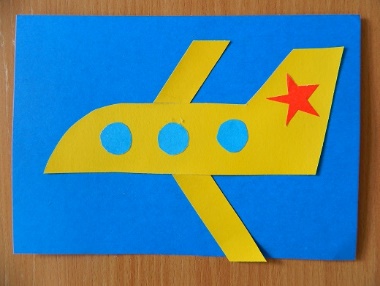 - Развитие речи: рассказ Лев Кассиль «Твои защитники»Программные задачи: через художественное произведение формировать представление о подвиге русского народа; познакомить с родами войск. Воспитывать чувство гордости за свою страну